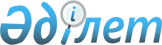 О внесении изменений в решение Шалкарского районного маслихата от 27 декабря 2021 года № 163 "Об утверждении бюджета Монкебийского сельского округа на 2022-2024 годы"Решение Шалкарского районного маслихата Актюбинской области от 22 июня 2022 года № 268
      Шалкарский районный маслихат РЕШИЛ:
      1. Внести в решение Шалкарского районного маслихата от 27 декабря 2021 года № 163 "Об утверждении бюджета Монкебийского сельского округа на 2022-2024 годы" следующие изменения:
      пункт 1 изложить в новой редакции:
      "1. Утвердить бюджет Монкебийского сельского округа на 2022-2024 годы согласно приложениям 1, 2 и 3 соответственно, в том числе на 2022 год в следующих объемах:
      1) доходы – 41739,5 тысяч тенге, в том числе:
      налоговые поступления - 2034,0 тысяч тенге;
      неналоговые поступления - 0 тысяч тенге;
      доходы от продажи основного капитала – 35,0 тысяч тенге;
      поступления трансфертов – 39670,5 тысяч тенге;
      2) затраты - 41912,1 тысяч тенге;
      3) чистое бюджетное кредитование - 0 тенге, в том числе:
      бюджетные кредиты - 0 тенге;
      погашение бюджетных кредитов - 0 тенге;
      4) сальдо по операциям с финансовыми активами – 0 тенге, в том числе:
      приобретение финансовых активов – 0 тенге;
      поступления от продажи финансовых активов – 0 теңге;
      5) дефицит (профицит) бюджета - -172,6 тысяч тенге;
      6) финансирование дефицита (использование профицита) бюджета –172,6 тысяч тенге, в том числе:
      поступления займов – 0 тенге;
      погашение долга – 0 тенге;
      используемые остатки бюджетных средств – 172,6 тысяч тенге.";
      пункт 3 изложить в новой редакции:
      "3. Принять к сведению и руководству, что в соответствии со статьей 9 Закона Республики Казахстан "О республиканском бюджете на 2022 - 2024 годы" установлено:
      с 1 января 2022 года:
      1) минимальный размер заработной платы – 60 000 тенге;
      2) месячный расчетный показатель для исчисления пособий и иных социальных выплат, а также для применения штрафных санкций, налогов и других платежей в соответствии с законодательством Республики Казахстан – 3 063 тенге;
      3) величина прожиточного минимума для исчисления размеров базовых социальных выплат – 36 018 тенге;
      с 1 апреля 2022 года:
      1) месячный расчетный показатель для исчисления пособий и иных социальных выплат – 3 180 тенге;
      2) величина прожиточного минимума для исчисления размеров базовых социальных выплат – 37 389 тенге.";
      в пункте 5-1;
      в абзаце первом;
      цифры "1458,0" заменить цифрами "3808,5";
      приложение 1 к указанному решению изложить в новой редакции согласно приложения к настоящему решению.
      2. Настоящее решение вводится в действие с 1 января 2022 года. Бюджет Монкебийского сельского округа на 2022 год
					© 2012. РГП на ПХВ «Институт законодательства и правовой информации Республики Казахстан» Министерства юстиции Республики Казахстан
				
      Секретарь Шалкарского районного маслихата 

С. Бигеев
Приложение к решению 
Шалкарского районного 
маслихата от 22 июня 2022 года 
№ 268Приложение 1 к решению 
Шалкарского районного 
маслихата от 27 декабря 2021 
года № 163
Категория
Категория
Категория
Категория
Категория
сумма, тысяч тенге
Класс
Класс
Класс
Класс
сумма, тысяч тенге
Подкласс
Подкласс
Подкласс
сумма, тысяч тенге
Наименование
Наименование
сумма, тысяч тенге
I. Доходы
I. Доходы
41739,5
1
Налоговые поступления
Налоговые поступления
2034,0
04
Налоги на собственность
Налоги на собственность
1718,0
1
Налоги на имущество
Налоги на имущество
66,0
3
Земельный налог 
Земельный налог 
2,0
4
Налог на транспортные средства
Налог на транспортные средства
1650,0
05
Внутренние налоги на товары, работы и услуги
Внутренние налоги на товары, работы и услуги
316,0
3
Поступления за использование природных и других ресурсов
Поступления за использование природных и других ресурсов
316,0
3
Доходы от продажи основного капитала
Доходы от продажи основного капитала
35,0
03
Продажа земли и нематериальных активов
Продажа земли и нематериальных активов
35,0
1
Продажа земли
Продажа земли
35,0
4
Поступления трансфертов
Поступления трансфертов
39670,5
02
Трансферты из вышестоящих органов государственного управления
Трансферты из вышестоящих органов государственного управления
39670,5
3
Трансферты из районного (города областного значения) бюджета
Трансферты из районного (города областного значения) бюджета
39670,5
II. Затраты
II. Затраты
II. Затраты
II. Затраты
II. Затраты
41912,1
01
Государственные услуги общего характера
34596,5
1
Представительные, исполнительные и другие органы, выполняющие общие функции государственного управления
34596,5
124
Аппарат акима города районного значения, села, поселка, сельского округа
34596,5
001
Услуги по обеспечению деятельности акима города районного значения, села, поселка, сельского округа
34559,0
002
Капитальные расходы государственного органа
37,5
07
Жилищно-коммунальное хозяйство
7315,0
3
Благоустройство населенных пунктов
7315,0
124
Аппарат акима города районного значения, села, поселка, сельского округа
7315,0
008
Освещение улиц в населенных пунктах
665,0
009
Обеспечение санитарии населенных пунктов
400,0
011
Благоустройство и озеленение населенных пунктов
6250,0
15
Трансферты 
0,6
1
Трансферты
0,6
124
Аппарат акима города районного значения, села, поселка, сельского округа
0,6
048
Возврат неиспользованных (недоиспользованных) целевых трансфертов
0,6
III. Дефицит(профицит) бюджета 
-172,6
IV. Финансирование дефицита (использование профицита) бюджета
172,6
8
Используемые остатки бюджетных средств
172,6
01
Остатки бюджетных средств
172,6
1
1
Свободные остатки бюджетных средств
172,6